Fundusz Składkowy Ubezpieczenia Społecznego Rolnikówul. Stanisława Moniuszki 1A, 00-014 Warszawawww.fsusr.gov.pl     mail: przetargi@fsusr.gov.plPostępowanie o udzielenie zamówienia publicznegow trybie przetargu nieograniczonegonaOpracowanie dokumentacji projektowych wraz z pełnieniem funkcji nadzoru autorskiego dla inwestycji polegającej na montażu klimatyzacji centralnej wraz z przebudową instalacji elektrycznej i pracami towarzyszącymi w 2 nieruchomościach FSUSR - w podziale na 2 części.Specyfikacja warunków zamówienia(zwana dalej SWZ)Spis treściRozdział I -	Informacje Ogólne	3I	Nazwa oraz adres Zamawiającego	3II	Adres strony internetowej, na której udostępniane będą zmiany i wyjaśnienia treści SWZ oraz inne dokumenty zamówienia bezpośrednio związane z postępowaniem o udzielenie zamówienia	3III	Tryb udzielenia zamówienia	3IV	Informacja o przewidywanym wyborze najkorzystniejszej oferty z zastosowaniem aukcji elektronicznej	3V	Opis przedmiotu zamówienia	3VI	Termin wykonania zamówienia	4VII	Projektowane postanowienia umowy w sprawie zamówienia publicznego, które zostaną wprowadzone do treści tej umowy	4VIII	Informacje o środkach komunikacji elektronicznej, przy użyciu których Zamawiający będzie komunikował się z wykonawcami, oraz informacje o wymaganiach technicznych i organizacyjnych sporządzania, wysyłania i odbierania korespondencji elektronicznej	5IX	Wskazanie osób uprawnionych do komunikowania się z Wykonawcami	6X	Termin związania ofertą	6XI	Opis sposobu przygotowania oferty	6XII	Sposób oraz termin składania ofert	8XIII	Termin otwarcia ofert	8XIV	Podstawy wykluczenia	9XV	Warunki udziału w postępowaniu	10XVI	Sposób obliczenia ceny	12XVII	Opis kryteriów oceny ofert, wraz z podaniem wag tych kryteriów i sposobu oceny ofert	12XVIII	Informacje o formalnościach, jakie muszą zostać dopełnione po wyborze oferty w celu zawarcia umowy w sprawie zamówienia publicznego	12XIX	Pouczenie o środkach ochrony prawnej przysługujących Wykonawcy	13XX	KLAUZULA INFORMACYJNA w związku z postępowaniem o udzielenie zamówienia publicznego	14Rozdział II -	Załączniki do SWZ	16Załącznik Nr 1 do SWZ - FORMULARZ OFERTY	16Załącznik Nr 2 do SWZ - JEDZ	20Załącznik Nr 3 do SWZ – Oświadczenie dot. przynależności do grupy kapitałowej	21Załącznik Nr 4 do SWZ – Wykaz Usług	22Rozdział III -	Projektowane Postanowienia Umowy (PPU) wraz z załącznikami	24Informacje OgólneNazwa oraz adres ZamawiającegoFundusz Składkowy Ubezpieczenia Społecznego Rolników (FSUSR) z siedzibą w Warszawie, ul. Stanisława Moniuszki 1A, 00-014 Warszawa. tel. 667-333-357, mail: przetargi@fsusr.gov.pl Adres strony internetowej, na której udostępniane będą zmiany i wyjaśnienia treści SWZ oraz inne dokumenty zamówienia bezpośrednio związane z postępowaniem o udzielenie zamówieniaZmiany i wyjaśnienia treści SWZ oraz inne dokumenty zamówienia bezpośrednio związane z postępowaniem o udzielenie zamówienia będą udostępniane na stronie internetowej: http://www.fsusr.gov.pl  w zakładce: „Zamówienia publiczne” -> „Zamówienia objęte PZP”link: https://www.fsusr.gov.pl/bip/zamowienia-publiczne/ogloszenia-objete-pzp.html  .Tryb udzielenia zamówieniaPostępowanie o udzielenie zamówienia publicznego prowadzone jest w trybie przetargu nieograniczonego, na podstawie art. 132 ustawy z dnia 11 września 2019 r. - Prawo zamówień publicznych (Dz. U. z 2021 r. poz. 1129) dalej „pzp”.Zamówienie nie jest współfinansowane ze środków Unii Europejskiej.Zamawiający zgodnie z art. 139 ust. 1 ustawy może najpierw dokonać oceny ofert, a następnie zbadać, czy Wykonawca, którego oferta została oceniona jako najkorzystniejsza, nie podlega wykluczeniu oraz spełnia warunki udziału w postępowaniu, a zatem Wykonawca nie jest zobowiązany do złożenia wraz z ofertą oświadczenia, o którym mowa w art. 125 ust. 1 tj. JEDZ.W takim przypadku, zgodnie z art. 126 ust. 1 ustawy, Zamawiający przed udzieleniem zamówienia wezwie Wykonawcę, którego oferta została najwyżej oceniona, do złożenia w wyznaczonym, nie krótszym niż 10 dni terminie, aktualnych na dzień złożenia oświadczeń i dokumentów potwierdzających spełnianie warunków udziału w postępowaniu i niepodleganie wykluczeniu.Informacja o przewidywanym wyborze najkorzystniejszej oferty z zastosowaniem aukcji elektronicznejZamawiający nie przewiduje wyboru najkorzystniejszej z zastosowaniem aukcji elektronicznej.Opis przedmiotu zamówieniaPrzedmiotem zamówienia jest opracowanie dokumentacji projektowych wraz z pełnieniem funkcji nadzoru autorskiego w trakcie realizacji Inwestycji. Zamawiający określa następujące części zamówienia:Część 1 - dla nieruchomości w Opolu pn. „Montaż klimatyzacji centralnej wraz z przebudową instalacji elektrycznej i pracami towarzyszącymi w budynku FSUSR w Opolu przy ul. Ozimskiej 51a”, Część 2 - dla nieruchomości w Białymstoku pn. „Montaż klimatyzacji centralnej wraz z przebudową instalacji elektrycznej i pracami towarzyszącymi w budynku FSUSR w Białymstoku przy ul. Legionowej 18”.Nieruchomości są własnością Funduszu Składkowego Ubezpieczenia Społecznego Rolników.Szczegółowy opis przedmiotu zamówienia określony został w załączniku nr 2a-2b do PPU.Wykonawca do prawidłowej realizacji wybranej części zapewni projektantów właściwych branż tj. w branży konstrukcyjno-budowlanej, elektrycznej oraz sanitarnej.Wykonawca zobowiązany jest zrealizować zamówienie na zasadach i warunkach opisanych w SWZ jak i w PPU wraz z załącznikami stanowiącymi Rozdział III SWZ.Zamawiający wymaga gwarancji na wykonaną dokumentację obejmującą okres min. 24 mies. od jej odbioru – zgodnie z § 13 PPU.Zamawiający informuje o możliwości dokonania wizji lokalnej przed terminem składania ofert, po uprzednim uzgodnieniu z zamawiającym. Warunkiem wyznaczenia terminu wizji jest złożenie wniosku w tej sprawie. O terminie wizji zamawiający poinformuje wykonawcę/ów oraz zamieści informację na stronie Internetowej / BIP wyznaczając dzień i godzinę. W czasie wizji lokalnej Zamawiający nie będzie udzielał żadnych wyjaśnień dotyczących zamówienia, odsyłając Wykonawców do przewidzianego ustawą trybu udzielania wyjaśnień treści SWZ.Oznaczenie przedmiotu zamówienia według kodu Wspólnego Słownika Zamówień CPV: 71320000-7 - usługi inżynieryjne w zakresie projektowania.Termin wykonania zamówieniaRealizacja każdej z części składa się z 2 etapówEtap I - wykonanie dokumentacji projektowej, wraz z uzyskaniem odpowiednio - ostatecznych pozwoleń na budowę lub zaświadczeń o niewniesieniu sprzeciwu wobec wykonania robót budowlanych,Etap II - pełnienie nadzoru autorskiego podczas realizacji inwestycji, przy czym Zamawiający przewiduje, że nastąpi to w terminie nie dłuższym niż 24 miesiące od dnia przyjęcia dokumentacji projektowej. przy czym do realizacji Etapu I przewiduje się następujące terminy:wykonanie dokumentacji projektowych - maksymalnie do 60 dni od dnia zawarcia umowy (odrębnie dla każdej części zamówienia).następnie dla każdej części:uzyskanie odpowiednio - ostatecznych pozwoleń na budowę lub zaświadczeń o niewniesieniu sprzeciwu wobec wykonania robót budowlanych:decyzji pozwolenia na budowę - w terminie 79 dni od dnia złożenia wniosku. W okres ten obejmuje ustawowy termin 65 dni na wydanie pozwolenia przez właściwy organ oraz 14 dni na wniesienie odwołania. Niezwłocznie po uprawomocnieniu decyzji Wykonawca przekaże Zamawiającemu decyzję wraz z kompletem dokumentacji projektowej z ostemplowanym projektem budowlanym;zgłoszenie robót budowlanych niewymagających pozwolenia na budowę – w terminie 21 dni od zawiadomienia do właściwego organu o zamiarze wykonania robót budowlanych niewymagających uzyskania pozwolenia na budowę. Wykonawca niezwłocznie po upłynięciu ww. terminu przekaże Zamawiającemu komplet dokumentacji projektowej wraz z kopią wniosku złożonego do właściwego organu potwierdzonego pieczątką wpływu lub zaświadczeniem o braku podstaw do wniesienia sprzeciwu wydanym przez właściwy organ.w przypadku, gdy roboty budowlane objęte dokumentacją nie wymagają uzyskania pozwolenia na budowę ani zgłoszenia robót niewymagających uzyskania pozwolenia na budowę, Wykonawca niezwłocznie przekaże Zamawiającemu komplet dokumentacji projektowej wraz ze stanowiskiem właściwego organu bądź oświadczeniem własnym w tym zakresie.Projektowane postanowienia umowy w sprawie zamówienia publicznego, które zostaną wprowadzone do treści tej umowyProjektowane postanowienia umowy w sprawie zamówienia publicznego, które zostaną wprowadzone do treści umowy, określone zostały w Rozdziale III SWZ. Zakres i charakter zmian umowy określa odpowiednio § 16 PPU.Wymagania w zakresie zatrudnienia na podstawie stosunku pracyZamawiający nie określa wymagań, o których mowa w art. 95 ustawy dla czynności poszczególnych projektantów - branżystów, chyba że osoby te zatrudnione są przez Wykonawcę lub jego podwykonawców na podstawie umowy o pracę w rozumieniu przepisów ustawy z dnia 26 czerwca 1974 r. - Kodeks pracy (Dz. U. z 2021 r. poz. 1162) na odpowiednim do rodzaju ich pracy stanowisku, co najmniej przez okres realizacji niniejszej umowy. Wykonawca wykaże osoby oraz sposób ich dysponowania, w tym zatrudnienia na podstawie art. 22 § 1 ustawy Kodeks pracy.Zamawiający zastrzega prawo do sprawdzenia realizowania tego obowiązku przez Wykonawcę, a w przypadku naruszenia postanowień umowy do naliczenia z tego tytułu kar umownych.Szczegółowe wymagania w tym zakresie określone zostały w Projektowanych Postanowieniach Umowy – Rozdziale III SWZ. Pozostałe wymagania umowy Rozliczenia z Wykonawcą dokonywane będą w walucie polskiej z uwzględnieniem płatności określonej w ustawie z dnia z dnia 11 marca 2004 r. o podatku od towarów i usług (Dz. U. z 2021 r. poz. 685 z późni. zm.), tj. w formie przelewu z uwzględnieniem mechanizmu podzielonej płatności, tzw. split payment.Zamawiający nie przewiduje udzielania zaliczek na poczet wykonania zamówienia. Zamawiający dopuszcza udział podwykonawców w realizacji zamówienia. Brak w ofercie informacji o części zamówienia, których wykonanie zamierza powierzyć podwykonawcom, jest rozumiane przez Zamawiającego jako wykonanie całego przedmiotu zamówienia samodzielnie. Powierzenie wykonania części zamówienia podwykonawcom nie zwalnia Wykonawcy z odpowiedzialności za należyte wykonanie tego zamówienia.Zamawiający nie przewiduje możliwości udzielenia zamówień na podstawie art. 214 ust. 1 pkt 7) i 8) pzp.Informacje o środkach komunikacji elektronicznej, przy użyciu których Zamawiający będzie komunikował się z wykonawcami, oraz informacje o wymaganiach technicznych i organizacyjnych sporządzania, wysyłania i odbierania korespondencji elektronicznejW postępowaniu o udzielenie zamówienia komunikacja między Zamawiającym a Wykonawcami odbywa się drogą elektroniczną przy użyciu miniPortalu https://miniportal.uzp.gov.pl/ , ePUAPu https://epuap.gov.pl/wps/portal.Wykonawca zamierzający wziąć udział w postępowaniu o udzielenie zamówienia publicznego, musi posiadać konto na ePUAP. Wykonawca posiadający konto na ePUAP ma dostęp do formularzy: złożenia, zmiany, wycofania oferty lub wniosku oraz do formularza do komunikacji.Wymagania techniczne i organizacyjne wysyłania i odbierania korespondencji elektronicznej przekazywanej przy ich użyciu, opisane zostały w Regulaminie korzystania z miniPortalu dostępnym pod adresem https://miniportal.uzp.gov.pl/WarunkiUslugi.aspx oraz Regulaminie ePUAP.Wykonawca przystępując do niniejszego postępowania o udzielenie zamówienia publicznego, akceptuje warunki korzystania z miniPortalu, określone w Regulami- nie miniPortalu oraz zobowiązuje się korzystając z miniPortalu przestrzegać po-stanowień tego regulaminu.Maksymalny rozmiar plików przesyłanych za pośrednictwem dedykowanych formularzy do: złożenia i wycofania oferty oraz do komunikacji wynosi 150 MB.Za datę przekazania oferty, oświadczenia, o którym mowa w art. 125 ust. 1 pzp, podmiotowych środków dowodowych, przedmiotowych środków dowodowych oraz innych informacji, oświadczeń lub dokumentów, przekazywanych w postępowaniu, przyjmuje się datę ich przekazania na ePUAP.W postępowaniu o udzielenie zamówienia korespondencja elektroniczna (inna niż oferta Wykonawcy i załączniki do oferty) odbywa się elektronicznie za pośrednictwem dedykowanego formularza dostępnego na ePUAP oraz udostępnionego przez miniPortal (Formularz do komunikacji). Korespondencja przesłana za pomocą tego formularza nie może być szyfrowana. We wszelkiej korespondencji związanej z niniejszym postępowaniem Zamawiający i Wykonawcy posługują się numerem ogłoszenia (BZP).Zamawiający może również komunikować się z Wykonawcami za pomocą poczty elektronicznej, email: przetargi@fsusr.gov.pl . Dokumenty elektroniczne, oświadczenia lub elektroniczne kopie dokumentów lub oświadczeń składane są przez Wykonawcę za pośrednictwem Formularza do komunikacji jako załączniki. Zamawiający dopuszcza również możliwość składania dokumentów elektronicznych, oświadczeń lub elektronicznych kopii dokumentów lub oświadczeń za pomocą poczty elektronicznej, na adres email: przetargi@fsusr.gov.pl . Sposób sporządzenia dokumentów elektronicznych, oświadczeń lub elektronicznych kopii dokumentów lub oświadczeń musi być zgody z wymaganiami określonymi w rozporządzeniu Prezesa Rady Ministrów z dnia 30 grudnia 2021 r. w sprawie sposobu sporządzania i przekazywania informacji oraz wymagań technicznych dla dokumentów elektronicznych oraz środków komunikacji elektronicznej w postępowaniu o udzielenie zamówienia publicznego lub konkursie (Dz.U. z 2020 r., poz. 2452) .Zamawiający nie przewiduje sposobu komunikowania się z Wykonawcami w inny sposób niż przy użyciu środków komunikacji elektronicznej, wskazanych w SWZ.Wskazanie osób uprawnionych do komunikowania się z WykonawcamiZamawiający wyznacza następujące osoby do kontaktu z Wykonawcami:Pani Beata Borucka, Pani Aleksandra Obiedzińska, tel. 667-333-357 od poniedziałku do piątku w godz. 8:00 – 15:00.Termin związania ofertąWykonawca jest związany ofertą od dnia upływu terminu składania ofert do dnia 07-01-2022r. (nie dłużej niż 90 dni).W przypadku, gdy wybór najkorzystniejszej oferty nie nastąpi przed upływem terminu związania ofertą określonym w SWZ, zamawiający przed upływem terminu związania ofertą zwraca się jednokrotnie do wykonawców o wyrażenie zgody na przedłużenie tego terminu o wskazywany przez niego okres, nie dłuższy niż 60 dni.Przedłużenie terminu związania ofertą, o którym mowa w ust. 2, wymaga złożenia przez wykonawcę pisemnego oświadczenia o wyrażeniu zgody na przedłużenie terminu związania ofertą.Opis sposobu przygotowania ofertyOferta musi - pod rygorem nieważności - być sporządzona w języku polskim, w formie elektronicznej w formacie danych: pdf, doc, docx, rtf, xps, odt i opatrzona kwalifikowanym podpisem elektronicznym, Wykonawca w celu poprawnego zaszyfrowania oferty powinien mieć zainstalowany na komputerze NET Framework 4.5. Aplikacja działa na platformie Windows (Vista SP2, 7, 8, 10) Aplikacja nie jest dostępna dla systemu Linux i MAC OS. Sposób zaszyfrowania oferty opisany został w Instrukcji użytkownika dostępnej na miniPortalu. Do przygotowania oferty konieczne jest posiadanie przez osobę upoważnioną do reprezentowania Wykonawcy kwalifikowanego podpisu elektronicznego, Jeżeli na ofertę składa się kilka dokumentów, Wykonawca powinien stworzyć folder, do którego przeniesie wszystkie dokumenty oferty, podpisane kwalifikowanym podpisem elektronicznym. Następnie z tego folderu Wykonawca zrobi folder zip. (bez nadawania mu haseł i bez szyfrowania). W kolejnym kroku za pośrednictwem Aplikacji do szyfrowania Wykonawca zaszyfruje folder zawierający dokumenty składające się na ofertę. Podpis może zostać złożony bezpośrednio na pliku z ofertą wykonawcy lub na „paczce” dokumentów elektronicznych zawierających ofertę wykonawcy. Opatrzenie właściwym podpisem oferty (lub paczki) następuje przed czynnością jej zaszyfrowania. Złożenie podpisu w innym miejscu nie jest równoznaczne ze złożeniem podpisu pod ofertą. Oferta, która została złożona bez opatrzenia właściwym podpisem elektronicznym podlega odrzuceniu na podstawie art. 226 ust. 1 pkt 3 ustawy Pzp z uwagi na niezgodność z art. 63 ustawy Pzp.Wszelkie informacje stanowiące tajemnicę przedsiębiorstwa w rozumieniu ustawy z dnia 16 kwietnia 1993 r. o zwalczaniu nieuczciwej konkurencji (Dz. U. z 2019 r. poz. 1010), które Wykonawca zastrzeże jako tajemnicę przedsiębiorstwa, powinny zostać złożone w osobnym pliku wraz z jednoczesnym zaznaczeniem polecenia „Załącznik stanowiący tajemnicę przedsiębiorstwa” a następnie wraz z plikami stanowiącymi jawną część skompresowane do jednego pliku archiwum (ZIP). Wykonawca zobowiązany jest, wraz z przekazaniem tych informacji, wykazać spełnienie przesłanek określonych w art. 11 ust. 2 ustawy z dnia 16 kwietnia 1993 r. o zwalczaniu nieuczciwej konkurencji. Zaleca się, aby uzasadnienie zastrzeżenia informacji jako tajemnicy przedsiębiorstwa było sformułowane w sposób umożliwiający jego udostępnienie. Zastrzeżenie przez Wykonawcę tajemnicy przedsiębiorstwa bez uzasadnienia, będzie traktowane przez Zamawiającego jako bezskuteczne ze względu na zaniechanie przez Wykonawcę podjęcia niezbędnych działań w celu zachowania poufności objętych klauzulą informacji zgodnie z postanowieniami art. 18 ust. 3 pzp.Do oferty należy dołączyć JEDZ w formie elektronicznej opatrzone kwalifikowanym podpisem elektronicznym, a następnie wraz z plikami stanowiącymi ofertę skompresować do jednego pliku archiwum (ZIP).Do przygotowania oferty zaleca się wykorzystanie Formularza Oferty, którego wzór stanowi Załącznik nr 1 do SWZ. W przypadku, gdy Wykonawca nie korzysta z przygotowanego przez Zamawiającego wzoru, w treści oferty należy zamieścić wszystkie informacje wymagane w Formularzu Ofertowym.Do oferty należy dołączyć:Pełnomocnictwo upoważniające do złożenia oferty, o ile ofertę składa pełnomocnik.Pełnomocnictwo dla pełnomocnika do reprezentowania w postępowaniu Wykonawców wspólnie ubiegających się o udzielenie zamówienia - dotyczy ofert składanych przez Wykonawców wspólnie ubiegających się o udzielenie zamówienia.Oświadczenie wykonawcy o niepodleganiu wykluczeniu z postępowania – JEDZ – wzór oświadczenia o niepodleganiu wykluczeniu stanowi Załącznik nr 2 do SWZ. W przypadku wspólnego  ubiegania się o zamówienie przez wykonawców, oświadczenie o niepoleganiu wykluczeniu składa każdy z wykonawców we własnym imieniu.Instrukcja wypełniania JEDZ zamieszczona jest na stronie UZP https://www.uzp.gov.pl/__data/assets/pdf_file/0026/45557/Jednolity-Europejski-Dokument-Zamowienia-instrukcja-2021.01.20.pdf Jednolity dokument” (JEDZ) wraz z ofertą oraz innymi dokumentami składanymi wraz z ofertą, a także łącznie z plikami zawierającymi podpisy elektroniczne zaleca się skompresować do jednego pliku archiwum (np.ZIP) celem zaszyfrowania w programie do szyfrowania udostępnionym w ramach miniPortalu. Następujące przedmiotowe środki dowodowe:Zamawiający nie wymaga dokumentów w tym zakresie.Oferta oraz oświadczenie o niepodleganiu wykluczeniu muszą być złożone w oryginale.Zamawiający zaleca ponumerowanie stron oferty.Pełnomocnictwo do złożenia oferty musi być złożone w oryginale w takiej samej formie, jak składana oferta (t.j.w formie elektronicznej). Dopuszcza się także złożenie elektronicznej kopii (skanu) pełnomocnictwa sporządzonego  uprzednio w formie pisemnej, w formie elektronicznego poświadczenia sporządzonego stosownie do art. 97 § 2 ustawy z dnia 14 lutego 1991r. – Prawo o notariacie, które to poświadczenie notariusz opatruje kwalifikowanym podpisem elektronicznym, bądź też poprzez opatrzenie skanu pełnomocnictwa sporządzonego uprzednio w formie pisemnej kwalifikowanym podpisem. Elektroniczna kopia pełnomocnictwa nie może być uwierzytelniona przez upełnomocnionego.Jeżeli Wykonawca nie złoży przedmiotowych środków dowodowych lub złożone przedmiotowe środki dowodowe nie będą potwierdzać wymagań SWZ, Zamawiający odrzuci ofertę.Sposób oraz termin składania ofertWykonawca składa ofertę za pośrednictwem Formularza do złożenia lub wycofania oferty dostępnego na ePUAP i udostępnionego również na miniPortalu. Sposób złożenia oferty opisany został w Instrukcji użytkownika dostępnej na miniPortalu.Uwaga:W celu prawidłowego złożenia oferty czy wniosku o dopuszczenie do udziału w postępowaniu wykonawcy powinni się posługiwać 32 znakowym Identyfikatorem z miniPortalu.W sytuacji, w której Wykonawca składając ofertę przez miniPortal, wprowadzi inny identyfikator, oferta taka nie będzie widoczna na liście złożonych ofert i nie będzie możliwości na jej odszyfrowanie.Ofertę wraz z wymaganymi załącznikami należy złożyć w terminie do dnia 11-10-2021r. do godz. 11:00.Wykonawca - dla każdej z części - może złożyć tylko jedną ofertę.Zamawiający odrzuci ofertę złożoną po terminie składania ofert.Wykonawca po przesłaniu oferty za pomocą Formularza do złożenia lub wycofania oferty na „ekranie sukcesu” otrzyma numer oferty generowany przez ePUAP. Ten numer należy zapisać i zachować. Będzie on potrzebny w przypadku ewentualnego wycofania oferty.Wykonawca przed upływem terminu do składania ofert może wycofać ofertę za pośrednictwem Formularza do wycofania oferty dostępnego na ePUAP i udostępnionego również na miniPortalu. Sposób wycofania oferty został opisany w Instrukcji użytkownika dostępnej na miniPortalu.Wykonawca po upływie terminu do składania ofert nie może wycofać złożonej oferty.Wymagania dotyczące wadium:Zamawiający nie wymaga wniesienia wadium dla żadnej z części.	Termin otwarcia ofertOtwarcie ofert nastąpi w dniu 11-10-2021r. o godzinie 11:30. Otwarcie ofert jest niejawne, przy czym zamawiający udostępni oferty na wniosek wykonawcy, w terminie nie krótszym niż 3 dni od złożenia ofert. Zamawiający, najpóźniej przed otwarciem ofert, udostępnia na stronie internetowej prowadzonego postępowania informację o kwocie, jaką zamierza przeznaczyć na sfinansowanie zamówienia. Zamawiający, niezwłocznie po otwarciu ofert, udostępnia na stronie internetowej prowadzonego postępowania informacje o: nazwach albo imionach i nazwiskach oraz siedzibach lub miejscach prowadzonej działalności gospodarczej albo miejscach zamieszkania wykonawców, których oferty zostały otwarte;cenach lub kosztach zawartych w ofertach.W przypadku wystąpienia awarii systemu teleinformatycznego, która spowoduje brak możliwości otwarcia ofert w terminie określonym przez Zamawiającego, otwarcie ofert nastąpi niezwłocznie po usunięciu awarii. Zamawiający poinformuje o zmianie terminu otwarcia ofert na stronie internetowej prowadzonego postępowania.Podstawy wykluczeniaZ postępowania o udzielenie zamówienia wyklucza się, z zastrzeżeniem art. 110 ust. 2 pzp, Wykonawcę:będącego osobą fizyczną, którego prawomocnie skazano za przestępstwo (art. 108 ust. 1 pzp):udziału w zorganizowanej grupie przestępczej albo związku mającym na celu popełnienie przestępstwa lub przestępstwa skarbowego, o którym mowa w art. 258 Kodeksu karnego, handlu ludźmi, o którym mowa w art. 189a Kodeksu karnego, którym mowa w art. 228–230a, art. 250a Kodeksu karnego lub w art. 46 lub art. 48 ustawy z dnia 25 czerwca 2010 r. o sporcie, finansowania przestępstwa o charakterze terrorystycznym, o którym mowa w art. 165a Kodeksu karnego, lub przestępstwo udaremniania lub utrudniania stwierdzenia przestępnego pochodzenia pieniędzy lub ukrywania ich pochodzenia, o którym mowa w art. 299 Kodeksu karnego, charakterze terrorystycznym, o którym mowa w art. 115 § 20 Kodeksu karnego, lub mające na celu popełnienie tego przestępstwa, powierzenia wykonywania pracy małoletniemu cudzoziemcowi, o którym mowa w art. 9 ust. 2 ustawy z dnia 15 czerwca 2012 r. o skutkach powierzania wykonywania pracy cudzoziemcom przebywającym wbrew przepisom na terytorium Rzeczypospolitej Polskiej (Dz. U. z 2020 r. poz. 2023), przeciwko obrotowi gospodarczemu, o których mowa w art. 296–307 Kodeksu karnego, przestępstwo oszustwa, o którym mowa w art. 286 Kodeksu karnego, przestępstwo przeciwko wiarygodności dokumentów, o których mowa w art. 270–277d Kodeksu karnego, lub przestępstwo skarbowe, którym mowa w art. 9 ust. 1 i 3 lub art. 10 ustawy z dnia 15 czerwca 2012 r. o skutkach powierzania wykonywania pracy cudzoziemcom przebywającym wbrew przepisom na terytorium Rzeczypospolitej Polskiej – lub za odpowiedni czyn zabroniony określony w przepisach prawa obcego;jeżeli urzędującego członka jego organu zarządzającego lub nadzorczego, wspólnika spółki w spółce jawnej lub partnerskiej albo komplementariusza w spółce komandytowej lub komandytowo-akcyjnej lub prokurenta prawomocnie skazano za przestępstwo, o którym mowa w pkt 1.1;wobec którego wydano prawomocny wyrok sądu lub ostateczną decyzję administracyjną o zaleganiu z uiszczeniem podatków, opłat lub składek na ubezpieczenie społeczne lub zdrowotne, chyba że wykonawca odpowiednio przed upływem terminu do składania wniosków o dopuszczenie do udziału w postępowaniu albo przed upływem terminu składania ofert dokonał płatności należnych podatków, opłat lub składek na ubezpieczenie społeczne lub zdrowotne wraz z odsetkami lub grzywnami lub zawarł wiążące porozumienie w sprawie spłaty tych należności; wobec którego prawomocnie orzeczono zakaz ubiegania się o zamówienia publiczne; jeżeli Zamawiający może stwierdzić, na podstawie wiarygodnych przesłanek, że Wykonawca zawarł z innymi Wykonawcami porozumienie mające na celu zakłócenie konkurencji, w szczególności jeżeli należąc do tej samej grupy kapitałowej w rozumieniu ustawy z dnia 16 lutego 2007 r. o ochronie konkurencji i konsumentów, złożyli odrębne oferty, oferty częściowe lub wnioski o dopuszczenie do udziału w postępowaniu, chyba że wykażą, że przygotowali te oferty lub wnioski niezależnie od siebie; jeżeli, w przypadkach, o których mowa w art. 85 ust. 1 pzp, doszło do zakłócenia konkurencji wynikającego z wcześniejszego zaangażowania tego Wykonawcy lub podmiotu, który należy z wykonawcą do tej samej grupy kapitałowej w rozumieniu ustawy z dnia 16 lutego 2007 r. o ochronie konkurencji i konsumentów, chyba że spowodowane tym zakłócenie konkurencji może być wyeliminowane w inny sposób niż przez wykluczenie Wykonawcy z udziału w postępowaniu o udzielenie zamówienia. W stosunku do którego otwarto likwidację, ogłoszono upadłość, którego aktywami zarządza likwidator lub sąd, zawarł układ z wierzycielami, którego działalność gospodarcza jest zawieszona albo znajduje się on w innej tego rodzaju sytuacji wynikającej z podobnej procedury przewidzianej w przepisach miejsca wszczęcia tej procedury (art. 109 ust. 1 p. 4) pzp).Wykonawca może zostać wykluczony przez Zamawiającego na każdym etapie postępowania o udzielenie zamówienia. Wykaz oświadczeń i dokumentów potwierdzających brak podstaw wykluczenia:Wykonawca do oferty może dołączyć aktualne na dzień składania ofert oświadczenie - Jednolity Europejski Dokument Zamówienia (dalej JEDZ) według Rozporządzenia wykonawczego Komisji (UE) 2016/7 z dnia 5 stycznia 2016r. ustanawiającego standardowy formularz jednolitego europejskiego dokumentu zamówienia (Dz. Urz. UE L 3/16) będący wstępnym potwierdzeniem, że Wykonawca nie podlega wykluczeniu oraz spełnia warunki udziału w postępowaniu, wg Załącznika nr 2 do SWZ w formacie zgodnym z opisem zawartym w pkt. XI.7 oraz XI.9.3. Pod adresem: https://espd.uzp.gov.pl/ dostępne jest elektroniczne narzędzie przygotowane przez Urząd Zamówień Publicznych,  które może być wykorzystane do realizacji obowiązku przekazywania JEDZ w formie elektronicznej.W przypadku wspólnego ubiegania się o zamówienie przez Wykonawców, JEDZ składa każdy z Wykonawców wspólnie ubiegających się o zamówienie. Dokument ten musi potwierdzać spełnianie warunków udziału w postępowaniu oraz brak podstaw wykluczenia w zakresie, w którym każdy z Wykonawców wykazuje spełnianie warunków udziału w postępowaniu oraz brak podstaw wykluczenia.W zakresie Części IV Jednolitego Europejskiego Dokumentu Zamówienia – Kryteria kwalifikacji,  Sekcja α - Wykonawca może ograniczyć się do złożenia ogólnego oświadczenia o spełnianiu warunków udziału w postępowaniu i nie wypełniać dalszych pól odnoszących się do szczegółowych warunków udziału w postępowaniu określonych przez Zamawiającego.Zamawiający nie wymaga innych oświadczeń i dokumentów potwierdzających brak podstaw wykluczenia. Zamawiający nie żąda dokumentów podmiotów mających siedzibę poza terytorium Rzeczypospolitej Polskiej, z wyjątkiem oświadczenia z pkt 3.1.  powyżej. Warunki udziału w postępowaniuudzielenie zamówienia mogą ubiegać się Wykonawcy, którzy spełniają warunki udziału w postępowaniu dotyczące:sytuacji ekonomicznej lub finansowej - Zamawiający nie stawia wymagania w tym zakresie.zdolności technicznej lub zawodowej, tj.: Zamawiający uzna warunek za spełniony w przypadku, gdy Wykonawca wykaże, że w okresie ostatnich 5 lat przed upływem terminu składania ofert o udzielenie zamówienia, a jeżeli okres prowadzenia działalności jest krótszy - w tym okresie – wykonał: dla części 1 - dwie dokumentacje projektowe (oddzielne dwa kontrakty), które obejmowały swym zakresem dokumentację projektową dotyczącą klimatyzacji w budynkach użyteczności publicznej każda:o powierzchni przekraczającej 700 m2, wartości kosztorysowej dla klimatyzacji - nie mniejszej niż 100 000,00 zł brutto (słownie: sto tysięcy zł), dla części 2 - dwie dokumentacje projektowe (oddzielne dwa kontrakty), które obejmowały swym zakresem dokumentację projektową dotyczącą klimatyzacji w budynkach użyteczności publicznej każda:powierzchni przekraczającej 1 500 m2 i o nie mniejszej mocy chłodniczej niż 120KW,wartości kosztorysowej dla klimatyzacji - nie mniejszej niż 250 000,00 zł brutto (słownie: dwieście pięćdziesiąt tysięcy zł), a dokumentacje te zostały wykonane należycie, w szczególności zgodnie z przepisami prawa budowlanego i prawidłowo ukończone.W przypadku oferty składanej wspólnie przez kilku Wykonawców, każdy z nich musi wykazać się przynajmniej po jednym określonym powyżej zamówieniu (odrębnie dla każdej z części).Wykaz oświadczeń i dowodów potwierdzających spełnianie ww. warunku udziału w postępowaniu oraz niepodleganie wykluczeniuZamawiający na podstawie art. 126 ust. 1 ustawy pzp wezwie Wykonawcę, którego oferta została oceniona najwyżej, do złożenia w terminie nie krótszym niż 10 dni od dnia wezwania, poniższych podmiotowych środków dowodowych:aktualnego na dzień składania ofert oświadczenia – JEDZ,dotyczących zdolności technicznej lub zawodowej – odrębnie dla każdej części, tj - wykazu usług, zgodnie z Załącznikiem nr 4 do SWZ - wykonanych nie wcześniej niż w okresie ostatnich 5 lat, a jeżeli okres prowadzenia działalności jest krótszy - w tym okresie, wraz z podaniem ich wartości, przedmiotu, dat wykonania i podmiotów, na rzecz których usługi zostały wykonane, oraz załączeniem dowodów określających, czy te dokumentacje zostały wykonane należycie, przy czym dowodami, o których mowa, są:a)	referencje, bądź b)	inne dokumenty sporządzone przez podmiot, na rzecz którego dokumentacje projektowe zostały wykonywane, a jeżeli Wykonawca z przyczyn niezależnych od niego nie jest w stanie uzyskać tych dokumentów - oświadczenie wykonawcy;oświadczenia wykonawcy o braku przynależności do tej samej grupy kapitałowej z innym wykonawcą, który złożył odrębną ofertę – odrębnie dla każdej części.W przypadku Wykonawców wspólnie ubiegających się o udzielenie zamówienia wykaz i dowody oraz oświadczenia składa i podpisuje każdy z wykonawców we własnym imieniu.Ocena spełnienia warunków udziału w postępowaniu oraz braku podstaw do wykluczenia Wykonawcy będzie dokonana w oparciu o złożone przez Wykonawcę oświadczenia i dokumenty (z uwzględnieniem art. 128 ustawy).Sposób obliczenia cenyWykonawca określi ceny ściśle według zapisów zawartych w Formularzu oferty – Rozdział II SWZ.Cena musi być podana w złotych polskich (PLN) oraz wyrażona liczbowo i słownie, w zaokrągleniu do dwóch miejsc po przecinku (zgodnie z powszechnie przyjętym systemem rachunkowości) oraz uwzględniać wkalkulowane w cenę oferty inne opłaty i podatki wynikające z realizacji umowy, jak również ewentualne upusty i rabaty, z wyszczególnieniem aktualnie obowiązującej właściwej dla przedmiotu zamówienia stawki podatku od towarów i usług (VAT).Cena podana w ofercie ma charakter wynagrodzenia ryczałtowego jest ostateczna i nie może ulec zmianie w trakcie realizacji umowy.Zgodnie z art. 225 ust. 1 ustawy – Pzp, jeżeli złożono ofertę, której wybór prowadziłby do powstania u Zamawiającego obowiązku podatkowego zgodnie z przepisami o podatku od towarów i usług, Zamawiający w celu oceny takiej oferty dolicza do przedstawionej w niej ceny podatek od towarów i usług, który miałby obowiązek rozliczyć zgodnie z tymi przepisami. Zgodnie z art. 225 ust. 2 Wykonawca ma obowiązek, poinformować Zamawiającego, czy wybór oferty będzie prowadzić do powstania u Zamawiającego obowiązku podatkowego, wskazując nazwę (rodzaj) towaru lub usługi, których dostawa lub świadczenie będzie prowadzić do jego powstania, oraz wskazując ich wartość bez kwoty podatku.Opis kryteriów oceny ofert, wraz z podaniem wag tych kryteriów i sposobu oceny ofertPrzy wyborze oferty Zamawiający będzie się kierował kryterium najniższej ceny. Ocenie będą podlegać wyłącznie oferty nie podlegające odrzuceniu. Za najkorzystniejszą zostanie uznana oferta z najniższą ceną. W sytuacji, gdy Zamawiający nie będzie mógł dokonać wyboru najkorzystniejszej oferty ze względu na to, że zostały złożone oferty o takiej samej cenie, wezwie on Wykonawców, którzy złożyli te oferty, do złożenia w terminie określonym przez Zamawiającego ofert dodatkowych zawierających nową cenę. Wykonawcy, składając oferty dodatkowe, nie mogą zaoferować cen wyższych niż zaoferowane w uprzednio złożonych przez nich ofertach. W toku badania i oceny ofert Zamawiający może żądać od Wykonawców wyjaśnień dotyczących treści złożonych przez nich ofert lub innych składanych dokumentów lub oświadczeń. Wykonawcy są zobowiązani do przedstawienia wyjaśnień w terminie wskazanym przez Zamawiającego. Zamawiający wybiera najkorzystniejszą ofertę w terminie związania ofertą określonym w SWZ. Jeżeli termin związania ofertą upłynie przed wyborem najkorzystniejszej oferty, Zamawiający wezwie Wykonawcę, którego oferta otrzymała najwyższą ocenę, do wyrażenia, w wyznaczonym przez Zamawiającego terminie, pisemnej zgody na wybór jego oferty. W przypadku braku zgody, o której mowa powyżej, oferta podlega odrzuceniu, a Zamawiający zwraca się o wyrażenie takiej zgody do kolejnego Wykonawcy, którego oferta została najwyżej oceniona, chyba że zachodzą przesłanki do unieważnienia postępowania. Informacje o formalnościach, jakie muszą zostać dopełnione po wyborze oferty w celu zawarcia umowy w sprawie zamówienia publicznegoWykonawca przed podpisaniem umowy zobowiązany jest do przedstawienia (najpóźniej w dniu zawarcia umowy):Poświadczonego za zgodność z oryginałem - dowodu potwierdzającego posiadanie:- dla wykonawcy/firmy - opłaconej aktualnej ogólnej polisy OC w zakresie prowadzonej działalności gospodarczej związanej z przedmiotem zamówienia na sumę gwarancyjną nie mniejszą niż 400 000,00 zł - na jedno i wszystkie zdarzenia oraz - dla każdego z projektantów - obowiązkowej polisy OC na sumę gwarancyjną nie mniejszą niż równowartość w złotych 50 000 euro - na jedno i wszystkie zdarzenia, zawartą przez Polską Izbę Inżynierów Budownictwa.wskazanie osób, skierowanych przez Wykonawcę do realizacji zamówienia publicznego odpowiedzialnych za wykonanie dokumentacji projektowej – projektantów branżystów,kopii - poświadczonych za zgodność z oryginałem dokumentów / zaświadczeń potwierdzających kwalifikacje zawodowe oraz uprawnienia osób skierowanych do realizacji zamówienia/Projektantów odpowiednich branż tj.uprawnienia budowlane do wykonywania samodzielnych funkcji technicznych w budownictwie w zakresie projektowania - bez ograniczeń w swojej specjalności,ważne/aktualne zaświadczenie o przynależności do właściwej Izby samorządu zawodowego, potwierdzające posiadane ubezpieczenie (obowiązkowe ubezpieczenie OC architektów oraz inżynierów budownictwa),umowy regulującej współpracę Wykonawców, którzy wspólnie złożyli ofertę, a ich oferta została wybrana jako najkorzystniejsza, w której m.in. zostanie określony pełnomocnik uprawniony do kontaktów z Zamawiającym oraz do wystawiania dokumentów związanych z płatnościami.Nie dostarczenie dokumentów, o którym mowa powyżej, także po wezwaniu do usunięcia braków w wyznaczonym terminie, zostanie uznane za uchylenie się od zawarcia umowy w rozumieniu art. 263 pzp. Zamawiający zawiera umowę w sprawie zamówienia publicznego, z uwzględnieniem art. 577 pzp, w terminie nie krótszym niż 10 dni od dnia przesłania zawiadomienia o wyborze najkorzystniejszej oferty, jeżeli zawiadomienie to zostało przesłane przy użyciu środków komunikacji elektronicznej, albo 15 dni, jeżeli zostało przesłane w inny sposób. Zamawiający może zawrzeć umowę w sprawie zamówienia publicznego przed upływem terminu, o którym mowa w ust. 1, jeżeli w postępowaniu o udzielenie zamówienia złożono tylko jedną ofertę. Wykonawca, którego oferta została wybrana jako najkorzystniejsza, zostanie poinformowany przez Zamawiającego o miejscu i terminie podpisania umowy. Wykonawca, o którym mowa w ust. 1, ma obowiązek zawrzeć umowę w sprawie zamówienia na warunkach określonych w projektowanych postanowieniach umowy, które stanowią Rozdział III SWZ. Umowa zostanie uzupełniona o zapisy wynikające ze złożonej oferty. Jeżeli Wykonawca, którego oferta została wybrana jako najkorzystniejsza, uchyla się od zawarcia umowy w sprawie zamówienia publicznego lub nie wnosi wymaganego zabezpieczenia należytego wykonania umowy, zamawiający może dokonać ponownego badania i oceny ofert spośród ofert pozostałych w postępowaniu Wykonawców oraz wybrać najkorzystniejszą ofertę albo unieważnić postępowanie.Wymagania dotyczące zabezpieczenia należytego wykonania umowyZamawiający nie wymaga wniesienia zabezpieczenia należytego wykonania umowy.Pouczenie o środkach ochrony prawnej przysługujących WykonawcyŚrodki ochrony prawnej przysługują Wykonawcy, jeżeli ma lub miał interes w uzyskaniu zamówienia oraz poniósł lub może ponieść szkodę w wyniku naruszenia przez Zamawiającego przepisów pzp. Odwołanie przysługuje na: niezgodną z przepisami ustawy czynność Zamawiającego, podjętą w postępowaniu o udzielenie zamówienia, w tym na projektowane postanowienia umowy; zaniechanie czynności w postępowaniu o udzielenie zamówienia, do której Zamawiający był obowiązany na podstawie pzp. Odwołanie wnosi się do Prezesa Krajowej Izby Odwoławczej w formie pisemnej albo w formie elektronicznej albo w postaci elektronicznej opatrzone podpisem zaufanym. Na orzeczenie Krajowej Izby Odwoławczej oraz postanowienie Prezesa Krajowej Izby Odwoławczej, o którym mowa w art. 519 ust. 1 pzp, stronom oraz uczestnikom postępowania odwoławczego przysługuje skarga do sądu. Skargę wnosi się do Sądu Okręgowego w Warszawie za pośrednictwem Prezesa Krajowej Izby Odwoławczej. Szczegółowe informacje dotyczące środków ochrony prawnej określone są w Dziale IX „Środki ochrony prawnej” pzp. KLAUZULA INFORMACYJNA w związku z postępowaniem o udzielenie zamówienia publicznego  Zgodnie z art. 13 ust. 1 i 2 rozporządzenia Parlamentu Europejskiego i Rady (UE) 2016/679 z dnia 27 kwietnia 2016 r. w sprawie ochrony osób fizycznych w związku z przetwarzaniem danych osobowych i w sprawie swobodnego przepływu takich danych oraz uchylenia dyrektywy 95/46/WE (ogólne rozporządzenie o ochronie danych) (Dz. Urz. UE L 119 z 04.05.2016, str. 1), dalej „RODO”, Zamawiający informuje, że:administratorem Pani/Pana danych osobowych jest Fundusz Składkowy Ubezpieczenia Społecznego Rolników z siedzibą w Warszawie, ul. Stanisława Moniuszki 1A, 00-014 Warszawa; w sprawach związanych z danymi osobowymi zamieszczonymi w dokumentacji przetargowej proszę kontaktować się z Inspektorem Ochrony Danych Osobowych w Funduszu Składkowym Ubezpieczenia Społecznego Rolników, ul. Stanisława Moniuszki 1A, 00-014 Warszawa, e-mail: iod@fsusr.gov.pl;Pani/Pana dane osobowe przetwarzane będą na podstawie art. 6 ust. 1 lit. c RODO w celu związanym z przedmiotowym postępowaniem o udzielenie zamówienia publicznego, prowadzonym zgodnie z przepisami ustawy Pzp;odbiorcami Pani/Pana danych osobowych będą osoby lub podmioty, którym udostępniona zostanie dokumentacja postępowania w oparciu o art. 18 oraz art. 74 pzp; Pani/Pana dane osobowe będą przechowywane, zgodnie z art. 78 pzp, przez okres 4 lat od dnia zakończenia postępowania o udzielenie zamówienia, a jeżeli czas trwania umowy przekracza 4 lata, okres przechowywania obejmuje cały czas trwania umowy; obowiązek podania przez Panią/Pana danych osobowych bezpośrednio Pani/Pana dotyczących jest wymogiem ustawowym określonym w przepisach ustawy, związanym z udziałem w postępowaniu o udzielenie zamówienia publicznego; konsekwencje niepodania określonych danych wynikają z ustawy;w odniesieniu do Pani/Pana danych osobowych decyzje nie będą podejmowane w sposób zautomatyzowany, stosowanie do art. 22 RODO; posiada Pani/Pan: na podstawie art. 15 RODO prawo dostępu do danych osobowych Pani/Pana dotyczących;na podstawie art. 16 RODO prawo do sprostowania Pani/Pana danych osobowych*;na podstawie art. 18 RODO prawo żądania od administratora ograniczenia przetwarzania danych osobowych z zastrzeżeniem przypadków, o których mowa w art. 18 ust. 2 RODO **;prawo do wniesienia skargi do Prezesa Urzędu Ochrony Danych Osobowych, gdy uzna Pani/Pan, że przetwarzanie danych osobowych Pani/Pana dotyczących narusza przepisy RODO;nie przysługuje Pani/Panu:w związku z art. 17 ust. 3 lit. b, d lub e RODO prawo do usunięcia danych osobowych;prawo do przenoszenia danych osobowych, o którym mowa w art. 20 RODO;na podstawie art. 21 RODO prawo sprzeciwu, wobec przetwarzania danych osobowych, gdyż podstawą prawną przetwarzania Pani/Pana danych osobowych jest art. 6 ust. 1 lit. c RODO.* Wyjaśnienie: skorzystanie z prawa do sprostowania nie może skutkować zmianą wyniku postępowania o udzielenie zamówienia publicznego ani zmianą postanowień umowy w zakresie niezgodnym z ustawą oraz nie może naruszać integralności protokołu oraz jego załączników. ** Wyjaśnienie: prawo do ograniczenia przetwarzania nie ma zastosowania w odniesieniu do przechowywania, w celu zapewnienia korzystania ze środków ochrony prawnej lub w celu ochrony praw innej osoby fizycznej lub prawnej, lub z uwagi na ważne względy interesu publicznego Unii Europejskiej lub państwa członkowskiego.Wykonawca składa w Formularzu oferty oświadczenie zgodne w zakresie wypełnienia obowiązków informacyjnych przewidzianych w art. 13 lub art. 14 RODO. W przypadku, gdy Wykonawca nie przekazuje danych osobowych innych niż bezpośrednio jego dotyczących lub zachodzi wyłączenie stosowania obowiązku informacyjnego, stosownie do art. 13 ust. 4 lub art. 14 ust. 5 RODO treści oświadczenia Wykonawca nie składa (usunięcie treści oświadczenia np. przez jego wykreślenie).Załączniki do SWZZałącznik Nr 1 do SWZ - FORMULARZ OFERTYFORMULARZ OFERTYNazwa (Firma) Wykonawcy……………………………………………..………………………………….,NIP firmy: ………………………………..….….., REGON firmy: ………………………….…………….,Adres siedziby  ………………………………………...………………….Województwo…….………….,Adres do korespondencji.  ………..…………………………………………….………..…………………,Osoba do kontaktów………………………………………………………………………………………….;Tel. - ......................................................; E-mail: ......................................;Kategoria przedsiębiorstwa Wykonawcy¹:……………………………………..……………...................... (wpisać: mikro, małe, średnie lub duże przedsiębiorstwo – w przypadku konsorcjum należy wskazać kategorię dla każdego konsorcjanta)Oferujemy opracowanie dokumentacji projektowych wraz z pełnieniem funkcji nadzoru autorskiego w trakcie realizacji Inwestycji : Wynagrodzenie całkowite za wykonanie przedmiotu zamówienia jest wynagrodzeniem ryczałtowym i nie ulegnie zmianie w trakcie realizacji umowy i wynosi:Oferowany okres gwarancji …… miesięcy (minimum 24).Dokumentacja zostanie wykonana w terminie do 60 dni od zawarcia umowy, przy czym oferowana przez nas usługa obejmie cały okres realizacji inwestycji, wraz z okresem gwarancji jaka zostanie udzielona przez wykonawcę robót.Oświadczamy, że zgodnie z warunkami określonymi w SWZ;jako Wykonawca (firma) posiadamy ubezpieczenie od odpowiedzialności cywilnej w zakresie prowadzonej działalności gospodarczej związanej z przedmiotem zamówienia na sumę gwarancyjną ………………….….. zł (nie mniejszą niż 400 000,00 zł),projektanci wskazani do realizacji zamówienia posiadają polisę OC Polskiej Izby Inżynierów Budownictwa..Informacja o mechanizmie odwróconego VAT **	Zamawiający nie ma obowiązku doliczenia do ceny oferty podatku VAT * - gdyż cena podana powyżej obejmuje również podatek od towarów i usług.*	Zamawiający ma obowiązek doliczyć do ceny oferty podatek VAT* - gdyż cena podana powyżej nie obejmuje podatku od towarów i usług w zakresie (nazwa/rodzaj towaru/usługi) .…………………………. o wartości ……………………zł nettoWynagrodzenie całkowite za wykonanie przedmiotu zamówienia jest wynagrodzeniem ryczałtowym i nie ulegnie zmianie w trakcie realizacji umowy i wynosi:Oferowany okres gwarancji …… miesięcy (minimum 24).Dokumentacja zostanie wykonana w terminie do 60 dni od zawarcia umowy, przy czym oferowana przez nas usługa obejmie cały okres realizacji inwestycji, wraz z okresem gwarancji jaka zostanie udzielona przez wykonawcę robót.Oświadczamy, że zgodnie z warunkami określonymi w SWZ;jako Wykonawca (firma) posiadamy ubezpieczenie od odpowiedzialności cywilnej w zakresie prowadzonej działalności gospodarczej związanej z przedmiotem zamówienia na sumę gwarancyjną …………….…..zł (nie mniejszą niż 400 000,00 zł),projektanci wskazani do realizacji zamówienia posiadają polisę OC Polskiej Izby Inżynierów Budownictwa.Informacja o mechanizmie odwróconego VAT **	Zamawiający nie ma obowiązku doliczenia do ceny oferty podatku VAT * - gdyż cena podana powyżej obejmuje również podatek od towarów i usług.*	Zamawiający ma obowiązek doliczyć do ceny oferty podatek VAT* - gdyż cena podana powyżej nie obejmuje podatku od towarów i usług w zakresie (nazwa/rodzaj towaru/usługi) .…………………………. o wartości ……………………zł nettoJednocześnie Oświadczamy, że:Dysponujemy osobami niezbędnymi do prawidłowego wykonania zamówienia, posiadającymi uprawnienia i doświadczenie wymagane dla usług projektowania oraz pełnienia funkcji nadzoru autorskiego:posiadają uprawnienia do pełnienia samodzielnych funkcji technicznych w budownictwie w zakresie projektowania,są członkami właściwej izby samorządu zawodowego, posiadają aktualne ubezpieczenie OC architektów lub inżynierów budownictwa,oraz skierujemy te osoby do realizacji zamówienia, a przed zawarciem umowy złożymy wymagane informacje oraz dokumenty, a w przypadku konieczności nadzoru nad innymi branżami wskażemy kierowników odpowiednich branż. Jesteśmy odpowiedzialni za prawidłowy dobór osób do wykonania niniejszego zamówienia oraz zapewnimy projektantów właściwych branż.Zdobyliśmy wszelkie informacje niezbędne do prawidłowego przygotowania i złożenia oferty, a oferowany przez nas przedmiot zamówienia spełnia wszystkie wymagania określone przez Zamawiającego w SWZ.Nie wnosimy zastrzeżeń i zobowiązujemy się do stosowania określonych warunków oraz w przypadku wyboru naszej oferty - do zawarcia umowy zgodnej ze złożoną ofertą oraz postanowieniami SWZ, w miejscu i terminie wyznaczonym przez Zamawiającego.Akceptujemy warunki płatności określone w Projektowanych Postanowieniach Umowy, w tym uwzględniające mechanizm podzielonej płatności, tzw. „split payment”.Uważamy się za związanych niniejszą ofertą od dnia upływu terminu składania ofert do dnia 07-01-2022r. (nie dłużej niż 90 dni).Deklarujemy przed zawarciem umowy złożenie odpowiednich, wymienionych w SWZ dokumentów,Oświadczam, że wszystkie informacje podane przeze mnie w Ofercie i załączonych do niej oświadczeniach są aktualne i zgodne z prawdą oraz zostały przedstawione z pełną świadomością konsekwencji wprowadzenia Zamawiającego w błąd.Oświadczam, że w zakresie wypełnienia obowiązków informacyjnych przewidzianych w art. 13 lub art. 14 RODO:wypełniłem obowiązki informacyjne przewidziane w art. 13 lub art. 14 RODO1) wobec osób fizycznych, od których dane osobowe bezpośrednio lub pośrednio pozyskałem w celu ubiegania się o udzielenie zamówienia publicznego w niniejszym postępowaniu. *nie przekazuję danych osobowych innych niż bezpośrednio dotyczących mojej firmy lub zachodzi wyłączenie stosowania obowiązku informacyjnego, stosownie do art. 13 ust. 4 lub art. 14 ust. 5 RODO. *Informacje o aktualnych oświadczeniach lub dokumentach ogólnodostępnych i możliwych do pobrania przez zamawiającego zgodnie z Rozporządzeniem Ministra Rozwoju w sprawie rodzaju dokumentów, jakich może żądać zamawiający od wykonawcy w postępowaniu o udzielenie zamówienia:  Nazwa dokumentu/oświadczenia* ……………………………………………………… Adres strony internetowej: ………………………………………………………………Nazwa dokumentu/oświadczenia* ……………………………………………………… Adres strony internetowej: ………………………………………………………………Nazwa dokumentu/oświadczenia* ……………………………………………………… Adres strony internetowej: ………………………………………………………………Do niniejszej oferty załączamy:  Oświadczenie dot. spełniania warunków i braku podstaw do wykluczenia,…………………………..* niepotrzebne skreślić......................................... , dnia ..........................          Podpis (imię, nazwisko)…………………………………….…………...(Podpis osoby lub osób uprawnionych do reprezentowania wykonawcy 
w dokumentach rejestrowych lub we właściwym pełnomocnictwie).kwalifikowany podpis elektroniczny______________________________Przypisy:¹ Zgodnie z zaleceniem  Komisji Europejskiej z dnia 6.05.2003 r. dot. definicji mikroprzedsiębiorstw, małych i średnich przedsiębiorstw (Dz. Urz. UE L 124 z 20.05.2003, str. 36): mikroprzedsiębiorstwo – to  przedsiębiorstwo zatrudniające mniej  niż 10 osób i którego roczny obrót lub roczna suma bilansowa nie przekracza 2 mln. EUR;małe przedsiębiorstwo – to  przedsiębiorstwo zatrudniające mniej  niż 50 osób i którego roczny obrót lub roczna suma bilansowa nie przekracza 10 mln. EUR;średnie przedsiębiorstwa – to przedsiębiorstwa, które nie są mikroprzedsiębiorstwami ani małymi przedsiębiorstwami i  które zatrudniają mniej niż 250 osób i  których roczny obrót nie przekracza 50 mln. EUR lub roczna suma bilansowa nie przekracza 43 mln. EUR.W przypadku, gdy przedsiębiorstwo wykonawcy nie zalicza się do żadnej z powyższych kategorii należy wpisać „duże”.² rozporządzenie Parlamentu Europejskiego i Rady (UE) 2016/679 z dnia 27 kwietnia 2016 r. w sprawie ochrony osób fizycznych w związku z przetwarzaniem danych osobowych i w sprawie swobodnego przepływu takich danych oraz uchylenia dyrektywy 95/46/WE (ogólne rozporządzenie o ochronie danych) (Dz. Urz. UE L 119 z 04.05.2016, str. 1).³ niepotrzebne skreślićZałącznik Nr 2 do SWZ - JEDZ ………………………………(nazwa i adres Wykonawcy)OŚWIADCZENIE WYKONAWCY - JEDZstanowi odrębny plikZałącznik Nr 3 do SWZ – Oświadczenie dot. przynależności do grupy kapitałowej……………………………………………(nazwa i adres Wykonawcy)OŚWIADCZENIEdot. przynależności do grupy kapitałowej z innymi wykonawcami, którzy złożyli ofertyPrzystępując do postępowania w sprawie udzielenia zamówienia publicznego  w trybie przetargu nieograniczonego na opracowanie dokumentacji projektowych wraz z pełnieniem funkcji nadzoru autorskiego w trakcie realizacji Inwestycji:*Część 1 - dla nieruchomości w Opolu pn. „Montaż klimatyzacji centralnej wraz z przebudową instalacji elektrycznej i pracami towarzyszącymi w budynku Funduszu Składkowego Ubezpieczenia Społecznego Rolników w Opolu przy ul. Ozimskiej 51a”, *Część 2 - dla nieruchomości w Białymstoku, pn. „Montaż klimatyzacji centralnej wraz z przebudową instalacji elektrycznej i pracami towarzyszącymi w budynku Funduszu Składkowego Ubezpieczenia Społecznego Rolników w Białymstoku przy ul. Legionowej 18”.Ja, niżej podpisany, reprezentując Wykonawcę, ……...……………………………………………, zgodnie z informacją odpowiadającą aktualnemu odpisowi z rejestru przedsiębiorców na podstawie art. 4 ust. 4aa ustawy z dnia 20 sierpnia 1997 r. o Krajowym Rejestrze Sądowym lub upoważniony na piśmie, oświadczam, że:*nie zawarliśmy porozumienia w celu zakłócenia konkurencji, ani nie należymy do grupy kapitałowej, o której mowa w art. 108 ust. 1 pkt 5 ustawy Pzp z innymi wykonawcami, którzy złożyli odrębne oferty – dla wybranej przez nas części zamówienia.*należymy do grupy kapitałowej, o której mowa w art. 108 ust. 1 pkt 5 ustawy Pzp, w skład której wchodzą następujące podmioty:………………Miejscowość ....................................... dnia ........................................... Podpis (imię, nazwisko)…………………………………….…………...(Podpis osoby lub osób uprawnionych do reprezentowania wykonawcy 
w dokumentach rejestrowych lub we właściwym pełnomocnictwie).kwalifikowany podpis elektroniczny*  - niepotrzebne skreślićZałącznik Nr 4 do SWZ – Wykaz Usług........................................... (nazwa i adres Wykonawcy)              Wykaz  - na potwierdzenie spełniania warunków udziału w postępowaniu pn.Opracowanie dokumentacji projektowych wraz z pełnieniem funkcji nadzoru autorskiego w trakcie realizacji Inwestycji:*Część 1 - dla nieruchomości w Opolu pn. „Montaż klimatyzacji centralnej wraz z przebudową instalacji elektrycznej i pracami towarzyszącymi w budynku Funduszu Składkowego Ubezpieczenia Społecznego Rolników w Opolu przy ul. Ozimskiej 51a”, *Część 2 - dla nieruchomości w Białymstoku, pn. „Montaż klimatyzacji centralnej wraz z przebudową instalacji elektrycznej i pracami towarzyszącymi w budynku Funduszu Składkowego Ubezpieczenia Społecznego Rolników w Białymstoku przy ul. Legionowej 18”.W załączeniu dowody, które potwierdzają, że dokumentacje zostały wykonane należycie, przy czym dowodami, o których mowa, są referencje bądź inne dokumenty sporządzone przez podmiot, na rzecz którego dokumentacje projektowe były wykonywane, a jeżeli wykonawca z uzasadnionej z przyczyn niezależnych od niego nie jest w stanie uzyskać tych dokumentów – oświadczenie wykonawcy....................................... , dnia .............							Podpis (imię, nazwisko)…………………………………….………(Podpis osoby lub osób uprawnionych do reprezentowania wykonawcy 
w dokumentach rejestrowych lub we właściwym pełnomocnictwach)kwalifikowany podpis elektronicznyZałącznik Nr 5 do SWZ – dokumentacja obiektówStanowi odrębne plikiDokumentacja - Opole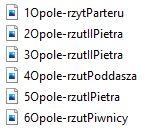 Dokumentacja – BiałystokProjekt techniczno architektoniczny: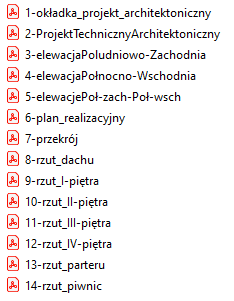 Projekt techniczny elektroenergetyka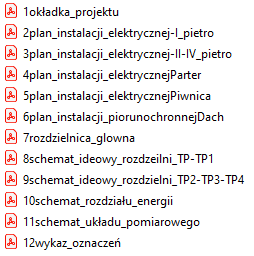 Projektowane Postanowienia Umowy (PPU) wraz z załącznikamiStanowi odrębny plik* Część I – dokumentacji projektowej pn. „Montaż klimatyzacji centralnej wraz z przebudową instalacji elektrycznej i pracami towarzyszącymi w budynku Funduszu Składkowego Ubezpieczenia Społecznego Rolników w Opolu przy ul. Ozimskiej 51a”,Zakres usługiCena nettow pln [a]VAT w % [b]Cena brutto w pln [c = a +(a*b)]1234 =2+(2*3)Za wykonanie dokumentacji projektowej                  %Za pełnienie usługi inspektora nadzoru autorskiego(wartość nadzoru autorskiego nie może stanowić mniej niż 10% całego wynagrodzenia)                  %Łączna wartość:* Część II – dokumentacji projektowej pn. „Montaż klimatyzacji centralnej wraz z przebudową instalacji elektrycznej i pracami towarzyszącymi w budynku Funduszu Składkowego Ubezpieczenia Społecznego Rolników w Białymstoku przy ul. Legionowej 18”.Zakres usługiCena nettow pln [a]VAT w % [b]Cena brutto w pln [c = a +(a*b)]1234 =2+(2*3)Za wykonanie dokumentacji projektowej                  %Za pełnienie usługi inspektora nadzoru autorskiego(wartość nadzoru autorskiego nie może stanowić mniej niż 10% całego wynagrodzenia)                  %Łączna wartość:Wykaz wykonanych dokumentacji projektowych w okresie ostatnich 5 lat przed upływem terminu składania ofert o udzielenie zamówienia, a jeżeli okres prowadzenia działalności jest krótszy w tym okresie, a dokumentacje te zostały wykonane należycie, w szczególności zgodnie z przepisami prawa budowlanego i prawidłowo ukończone.Wykaz wykonanych dokumentacji projektowych w okresie ostatnich 5 lat przed upływem terminu składania ofert o udzielenie zamówienia, a jeżeli okres prowadzenia działalności jest krótszy w tym okresie, a dokumentacje te zostały wykonane należycie, w szczególności zgodnie z przepisami prawa budowlanego i prawidłowo ukończone.Wykaz wykonanych dokumentacji projektowych w okresie ostatnich 5 lat przed upływem terminu składania ofert o udzielenie zamówienia, a jeżeli okres prowadzenia działalności jest krótszy w tym okresie, a dokumentacje te zostały wykonane należycie, w szczególności zgodnie z przepisami prawa budowlanego i prawidłowo ukończone.Wykaz wykonanych dokumentacji projektowych w okresie ostatnich 5 lat przed upływem terminu składania ofert o udzielenie zamówienia, a jeżeli okres prowadzenia działalności jest krótszy w tym okresie, a dokumentacje te zostały wykonane należycie, w szczególności zgodnie z przepisami prawa budowlanego i prawidłowo ukończone.Wykaz wykonanych dokumentacji projektowych w okresie ostatnich 5 lat przed upływem terminu składania ofert o udzielenie zamówienia, a jeżeli okres prowadzenia działalności jest krótszy w tym okresie, a dokumentacje te zostały wykonane należycie, w szczególności zgodnie z przepisami prawa budowlanego i prawidłowo ukończone.Wykaz wykonanych dokumentacji projektowych w okresie ostatnich 5 lat przed upływem terminu składania ofert o udzielenie zamówienia, a jeżeli okres prowadzenia działalności jest krótszy w tym okresie, a dokumentacje te zostały wykonane należycie, w szczególności zgodnie z przepisami prawa budowlanego i prawidłowo ukończone.L.p.Zakres wykonanej dokumentacji na klimatyzacjęNazwa i adres odbiorcyorazMiejsce wykonaniaData wykonania Nazwa Wykonawcy (podmiotu wykazującego spełnienie warunku)Łączna wartość kosztorysowa(w zł brutto)dla części 1 - dwie dokumentacje projektowe (oddzielne dwa kontrakty), które obejmowały swym zakresem dokumentację projektową dotyczącą klimatyzacji w budynkach użyteczności publicznej każda:o powierzchni przekraczającej 700 m2, o wartości kosztorysowej dla klimatyzacji nie mniejszej niż 100 000,00 zł brutto (słownie: sto tysięcy zł),dla części 1 - dwie dokumentacje projektowe (oddzielne dwa kontrakty), które obejmowały swym zakresem dokumentację projektową dotyczącą klimatyzacji w budynkach użyteczności publicznej każda:o powierzchni przekraczającej 700 m2, o wartości kosztorysowej dla klimatyzacji nie mniejszej niż 100 000,00 zł brutto (słownie: sto tysięcy zł),dla części 1 - dwie dokumentacje projektowe (oddzielne dwa kontrakty), które obejmowały swym zakresem dokumentację projektową dotyczącą klimatyzacji w budynkach użyteczności publicznej każda:o powierzchni przekraczającej 700 m2, o wartości kosztorysowej dla klimatyzacji nie mniejszej niż 100 000,00 zł brutto (słownie: sto tysięcy zł),dla części 1 - dwie dokumentacje projektowe (oddzielne dwa kontrakty), które obejmowały swym zakresem dokumentację projektową dotyczącą klimatyzacji w budynkach użyteczności publicznej każda:o powierzchni przekraczającej 700 m2, o wartości kosztorysowej dla klimatyzacji nie mniejszej niż 100 000,00 zł brutto (słownie: sto tysięcy zł),dla części 1 - dwie dokumentacje projektowe (oddzielne dwa kontrakty), które obejmowały swym zakresem dokumentację projektową dotyczącą klimatyzacji w budynkach użyteczności publicznej każda:o powierzchni przekraczającej 700 m2, o wartości kosztorysowej dla klimatyzacji nie mniejszej niż 100 000,00 zł brutto (słownie: sto tysięcy zł),dla części 1 - dwie dokumentacje projektowe (oddzielne dwa kontrakty), które obejmowały swym zakresem dokumentację projektową dotyczącą klimatyzacji w budynkach użyteczności publicznej każda:o powierzchni przekraczającej 700 m2, o wartości kosztorysowej dla klimatyzacji nie mniejszej niż 100 000,00 zł brutto (słownie: sto tysięcy zł),1.2.Wartość kosztorysowa dla klimatyzacji…………………………..zł bruttoPowierzchnia obiektu…………………..Wartość kosztorysowa dla klimatyzacji…………………………..zł bruttoPowierzchnia obiektu……………………dla części 2 - dwie dokumentacje projektowe (oddzielne dwa kontrakty), które obejmowały swym zakresem dokumentację projektową dotyczącą klimatyzacji w budynkach użyteczności publicznej każda:powierzchni przekraczającej 1 500 m2 i o nie mniejszej mocy chłodniczej niż 120KW,o wartości kosztorysowej dla klimatyzacji nie mniejszej niż 250 000,00 zł brutto (słownie: dwieście pięćdziesiąt tysięcy zł), dla części 2 - dwie dokumentacje projektowe (oddzielne dwa kontrakty), które obejmowały swym zakresem dokumentację projektową dotyczącą klimatyzacji w budynkach użyteczności publicznej każda:powierzchni przekraczającej 1 500 m2 i o nie mniejszej mocy chłodniczej niż 120KW,o wartości kosztorysowej dla klimatyzacji nie mniejszej niż 250 000,00 zł brutto (słownie: dwieście pięćdziesiąt tysięcy zł), dla części 2 - dwie dokumentacje projektowe (oddzielne dwa kontrakty), które obejmowały swym zakresem dokumentację projektową dotyczącą klimatyzacji w budynkach użyteczności publicznej każda:powierzchni przekraczającej 1 500 m2 i o nie mniejszej mocy chłodniczej niż 120KW,o wartości kosztorysowej dla klimatyzacji nie mniejszej niż 250 000,00 zł brutto (słownie: dwieście pięćdziesiąt tysięcy zł), dla części 2 - dwie dokumentacje projektowe (oddzielne dwa kontrakty), które obejmowały swym zakresem dokumentację projektową dotyczącą klimatyzacji w budynkach użyteczności publicznej każda:powierzchni przekraczającej 1 500 m2 i o nie mniejszej mocy chłodniczej niż 120KW,o wartości kosztorysowej dla klimatyzacji nie mniejszej niż 250 000,00 zł brutto (słownie: dwieście pięćdziesiąt tysięcy zł), dla części 2 - dwie dokumentacje projektowe (oddzielne dwa kontrakty), które obejmowały swym zakresem dokumentację projektową dotyczącą klimatyzacji w budynkach użyteczności publicznej każda:powierzchni przekraczającej 1 500 m2 i o nie mniejszej mocy chłodniczej niż 120KW,o wartości kosztorysowej dla klimatyzacji nie mniejszej niż 250 000,00 zł brutto (słownie: dwieście pięćdziesiąt tysięcy zł), dla części 2 - dwie dokumentacje projektowe (oddzielne dwa kontrakty), które obejmowały swym zakresem dokumentację projektową dotyczącą klimatyzacji w budynkach użyteczności publicznej każda:powierzchni przekraczającej 1 500 m2 i o nie mniejszej mocy chłodniczej niż 120KW,o wartości kosztorysowej dla klimatyzacji nie mniejszej niż 250 000,00 zł brutto (słownie: dwieście pięćdziesiąt tysięcy zł), 1.2.Wartość kosztorysowa dla klimatyzacji…………………………..zł bruttoPowierzchnia obiektu…………………..Wartość kosztorysowa dla klimatyzacji…………………………..zł bruttoPowierzchnia obiektu……………………